                                     Муниципальное бюджетное общеобразовательное учреждение«Средняя общеобразовательная школа №13 с углубленным изучением отдельных предметов» города Губкина Белгородской областиДидактический материал по технологии для 6 классаАвтор:Павлова Маргарита Вячеславовнаучитель технологииМБОУ «СОШ №13 с УИОП» г. ГубкинаГубкинДля проверки усвоения учебного материала применяются тестовые задания, которые позволяют выявить степень подготовки учащихся,  усвоения знаний, умений и навыков.
Тестовые задания используются для контроля усвоения учащихся  6-х классов содержания учебной программы по направлению«Технология. Обслуживающий труд».Задания теста содержат итоговый контроль знаний и умений каждого подраздела, пройденного учащимися  в процессе прохождения курса: «Кулинария»,  «Материаловедения», «Машиноведение», «Технология изготовления швейного изделия», «Декоративно - прикладное творчество».Тестирование проводится с учётом особенностей каждого ученика. Учащимся III и IV групп даётся меньшее количество вопросов тестирования.
          Оценка знаний и умений учащихся производится по пятибалльной системе.
Ставится отметка:
«3» - за 60% правильно выполненных заданий, 
«4» - за 70 – 80% правильно выполненных заданий,
«5» - за 90 – 100% выполненных заданий.
Тестовые заданияКулинарияОтметьте знаком + правильные ответы1. К минеральным веществам относятся:а) магний; б) железо; в) углеводы; г) натрий; д) жиры; е) витамины.Отметьте знаком + правильные ответы.2. К доброкачественным крупам относятся:а) крупа с посторонними примесями;    б) крупа имеющая запах;   в) крупа без пятен;г) крупа без мусора;   д)крупа, состоящая из крупинок одинакового размера.3. Установите соответствие между зерновой культурой и видом крупы:Ответ:  1 – ………, 2 – …….., 3 – …, 4 - …, 5- ….Отметьте знаком + правильные ответы.4. По концентрации густоты каши делят на:а) твердые; б) рассыпчатые; в) мягкие; г) жидкие; д) зернистые; е) вязкие.Отметьте знаком + правильный ответ.5. Макаронные изделия при варке засыпают в кастрюлю:а) с холодной водой; б) с теплой водой; в) с горячей водой; г) с кипящей водой.6. Определите какому виду соответствуют данные макаронные изделия:Ответ: 1 – ………, 2 – …….., 3 – ………..7. Определите правильную последовательность первичной обработки рыбы:а) промывание;б) разрезание брюшка;в) удаление внутренностей;д) очистка рыбы от чешуи;е) нарезание на порционные куски;ж) удаление головы, плавников, хвоста.Ответ: ________________Отметьте знаком + правильные ответы.8. По каким характеристикам определяется доброкачественность рыбы:а) консистенция плотная;     б) жабры серого цвета;в) чешую отстает от кожи;г) консистенция рыхлая;д) глаза мутные;е) жабры ярко-красного цвета;ж) чешуя плотно прилегает к коже;з) глаза прозрачные.Отметьте знаком + правильный ответ.9. Пастеризованным называется молоко, подвергнутое термической обработке при температуре:а) 40 - 50 С; б) 80 - 85 С; в) 120 -140 С; Отметьте знаком + правильные ответы.10. Желирующим веществом для киселей является:а) пищевой желатин;б) картофельный крахмал;в) пшеничная мука;г) манная крупа.11. Перечислите способы заготовки продуктов на зиму (не менее 4).____________________________________________________________________________МатериаловедениеУстановите соответствиеОтвет:  1 - ……., 2 - …….., 3 - ………, 4 - ………Отметьте знаком   +  правильный ответ2. Процесс получения ткани из ниток путем их переплетения называется:а) прядением;  б) ткачеством;  в) отделкой Отметьте знаком «+» все правильные ответы3. В текстильной промышленности используют шерсть: а) овец; б) коров; в) верблюдов; г) свиней;  д) коз.4. По характеристике свойств тканей впишите названия этих свойств:а) Способность ткани противостоять нагрузке __________________   б)  Способность ткани в подвешенномсостоянииобразовывать мягкие округлые складки______________________________________     в) Способность ткани поглощать влагу из окружающейсреды (воздуха) ______________________________                                                  г)  Способность ткани под действием изгиба и сжатияобразовывать морщины и складки, которые устраняютсятолько при влажно-тепловой обработке_______________               Отметьте знаком «+» все правильные ответы5. К технологическим свойствам тканей относятся:а) прочность;           б) водопроницаемость; в) драпируемость;   г) осыпаемость;          д) усадка.Отметьте знаком «+» все правильные ответы6. К гигиеническим свойствам тканей не относятся:а) теплозащитность;   б) прочность;    в) сминаемость;  г) гигроскопичность; д) усадка.7. Назовите не менее трех названий тканей из натуральных волокон животногопроисхождения:____________________________________________________________Отметьте знаком «+» все правильные ответы8. Выберите правильные признаки определения направления основной нити. а) основа всегда направлена вдоль кромки;  б) основа всегда направлена поперек кромки; в) основа всегда менее растяжима;  г) основа более растяжима.Отметьте знаком   +  правильный ответ9. Хорошуюдрапируемость имеют ткани:а) шерстяные; б) шелковые; в) хлопчатобумажные; г) льняные.Отметьте знаком   +  правильный ответ10. К дефектам тканей не относится: а) засечка; б) порванный участок ткани;  в) маркировка завода изготовителя; г) перекос рисунка; д) загрязнение отдельных участков ткани.       11. Определите вид переплетения ткани:а) саржевое;                     б) полотняное;                 в) атласное;                    г) креповое.МашиноведениеОтметьте знаком + правильные ответы.1. Причинами поломки иглы могут быть:а) тупая игла;б) погнутая игла; в) игла вставлена не до упора; г) номер иглы не соответствует толщине ткани.Отметьте знаком «+» все правильный ответ.2. Длинный желобок иглы при ее установке в иглодержателе должен быть повернут:а) влево;   б) вправо;в) на работающего за машиной; г) в сторону нитенаправителя.Отметьте знаком «+» все правильный ответ3. Какая машинная игла толще?а)№ 80;б) № 110.Отметьте знаком + правильные ответы.4. В бытовой швейной машине имеются регуляторы:а) длины стежка; б) ширины стежка; в) натяжения нижней  нити;г) натяжения верхней нити.Отметьте знаком «+» все правильный ответ5. Винт в шпульном колпачке нужен:а) для регулирования натяжения верхней нити;б) для регулирования натяжения нижней нити;в) для соединения деталей челнока в единое целое.Отметьте знаком + правильные ответы.6. Номер машинной иглы зависит:а) от цвета ткани;б) от цвета ниток;в) от вида ткани;г) от вида ниток.Отметьте знаком «+» все правильный ответ.7. Лишнее количество масла, введенное при смазке машины, приводит ка)увеличению скорости шитья;б) уменьшению износа деталей;в) загрязнению сшиваемой ткани; г) уменьшению натяжения верхней нити.8.Укажите цифрами последовательность заправки верхней нити  швейной  машины:а) прорезь нитенаправителя;б) катушечный стержень;в) нитенаправитель на игловодителе;г) между шайбами регулятора натяжения верхней нити;д) ушко иглы;е) нитенаправитель на фронтовой доске;и) ушко нгитеритягивателя.Ответ: ________________9. Установите соответствие между неполадкой в работе швейной машины и ее причинойОтвет: 1 – ………, 2 – …….., 3 – ………..Отметьте знаком «+» все правильный ответ.10.Продвижение сшиваемого материала обеспечиваета)  зубчатая рейка; б) прижимная лапка;в) челнок; г) нитепритягиватель;д)  регулятор длины стежка. 11. Установите соответствие: Ответ: 1 – ………, 2 – …….., 3 – …, 4 - …..Машинные  швы Отметьте знаком   +  правильный ответ.1. Машинные швы делятьсяна: а) соединительные, краевые, отделочные; б) краевые, отделочные, настрочные; в) соединительные, краевые, оконтовочные; Отметьте знаком   +  правильный ответ.2. На основе стачного шва можно выполнить следующие машинные швы:а) расстрочной; б) накладной; в) вподгибку с закрытым срезом; г) настрочной. 3.Установите соответствие между названием шва и его условным обозначениемОтвет:   1 –…,   2  -….,   3 – …..,   4 – …… Отметьте знаком   +  правильные ответы.4. Какие швы относятся к соединительным швам:а) шов вподгибку с закрытым срезом;б) оконтовочный;в) шов вподгибку с открытым срезом;г) стачной;д) настрочной.Отметьте знаком   +  правильный ответ.5. На каком рисунке изображается шов вподгибку с закрытым срезом?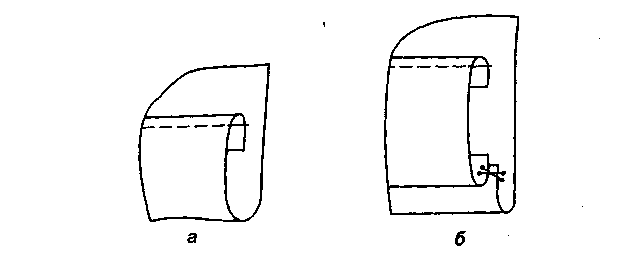 Отметьте знаком   +  правильный ответ.6. После выполнения машинной строчки концы нитей:а) выводят на изнаночную сторону и завязывают узелком;б) закрепляют обратным ходом машины;в) выводят на изнаночную сторону и закрепляют 3-4 ручными стежками.Отметьте знаком   +  правильный ответ.7. Для чего применяются краевые швы? а) для прочного соединения деталей швейного изделия между собой;б) для закрепления подогнутого края изделия;в) для украшения изделий.Отметьте знаком   +  правильный ответ.8. Стачать – это значит соединить машинной строчкой:а) две детали между собой, одинаковых по размеру;б) две детали между собой, одна из которых меньше по размеру;в)одну  деталь меньшего размера, наложенную на другую, большего размера.9.Укажи правильную технологическую последовательность  выполнения машинного шва. Как называется этот шов?Отметьте знаком   +  правильный ответ.10. Для чего применяется накладной шов с закрытым срезом? а) для присоединения накладных карманов;б) для притачивания манжет;в) оба ответа верны.Отметьте знаком   +  правильный ответ.11. Для чего служат соединительные швы? а) для закрепления подогнутого края изделия;б) для прочного соединения деталей швейного изделия между собой;в) для временного соединения двух деталей.Конструирование и моделированиеОтметьте знаком + правильные ответы:1. К швейным изделиям поясной группы относятся: а) юбка - брюки; б) сарафан; в) платье; г) шорты; д) комбинезон.2. Перечислите требования предъявляемые к одежде: _____________________________3. Юбки по конструкции бывают: а) прямые; б) клиньевые;в) диагональные; г) конические; д) расширенные; е) зауженные.Установите соответствие: Ответ: 1- ..., 2 - ..., 3 - ..., 4 - ...Отметьте знаком + правильные ответы5. Результаты измерений нужно разделить пополам при записи мерок:а) Ст; б) Вс; в) Сб;  г) Дст; Отметьтезнаком + правильный ответ6. Размер женских юбок и брюк определяется:а) по обхвату шеи; б) по обхвату бедер; в) по обхвату талии; г)по обхвату груди; д) по росту.Отметьте знаком + правильные ответы7. При расчете суммы вытачек на юбке учитываются мерки:а) Ст; б) Сг; в) Сб;  г) Дст; д) ДиОтметьте знаком + правильный ответ8. Моделирование – это:а) выполнение расчета и построение чертежей деталей швейных изделий; б)создание различных фасонов (форм) швейного изделия на основе базовой выкройки;в) нанесение на базовую выкройку направление долевой нити; г) различные фасоны (формы) какого – либо изделия. Отметьте знаком + правильные ответы9. В процессе моделирования вытачки на прямой юбке могут быть преобразованы в:а) швы; б) рельефы; в) фалды; г) складки; д) жабо.Отметьте правильный ответ. 10. При переносе основной вытачки ее вершина: а) переносится вместе с вытачкой; б) переносится не более чем на 1 см.; в) переносится не более чем на 2 см.; г) остается на месте.Отметьте знаком + правильный ответ11. Прибавка – это:а)величина, необходимая при обработке изделия машинными швами, выраженная в сантиметрах и учитываемая при раскрое; б)величина, прибавляемая к размеру мерки на свободное облегание одежды.РаскройОтметьте знаком   +  правильный ответ1. Ширина ткани – это:а) расстояние, равное длине уточной нити;б) расстояние от кромки до кромки;в) расстояние, равное длине основной нити.2.Укажите правильную последовательность подготовки ткани к раскрою Ответ: 1 - ...,  2 - ..., 3 - ..., 4 - ..., 5 - ..., 6 - ..., 7 - ...Отметьте знаком   +  правильный ответ3. Декатировка ткани перед раскроем проводится для того, чтобыа)  расправить замины на ткани;б)  предотвратить усадку ткани в готовом изделии;в) закрепить окраску;г)  выявить пороки ткани.Отметьте знаком   +  правильный ответ4. Стрелка на листе выкроек означает:а) направление долевой нити;б)  направление поперечной нити.На рисунке показана раскладка на ткани выкройки прямой юбки. Объясните, почему оба полотнища юбки направлены в одну сторону.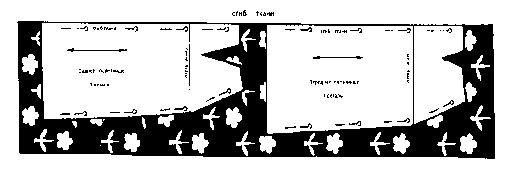 Ответ: _______________________________Укажите правильную последовательность технологических операций при раскрое швейного изделия:Ответ:1 - ..., 2 - ..., 3 - ..., 4 - ..., 5 - ..., 6 - ..., 7 - ..., 8 - ... ,9 - ...Отметьте знаком + правильные ответы:7. Перевод выкройки на ткань осуществляется при помощи:а) сметочных стежков;б) резца; в) копировальных стежков;г) портновского мела; д) косых стежков.Отметьте знаком + правильные ответы:8. Чтобы оформить выкройку, нужно нанести на нее следующие обозначения:а) название каждой детали и их количество; б) направление долевой нити;в) направление поперечной нити;г) контрольные линии и точки;д) сгибы и срезы ткани;е)  величины припусков на обработку для каждого сгиба ткани;ж) величины припусков на обработку для каждого среза;з) места расположения накладных деталей.Отметьте знаком + правильный ответ:9. Раскрой – это: а) вырезание бумажных деталей швейного изделия, полученных в соответствии с чертежом; б)процесс получения тканевых деталей путем их вырезания из куска ткани в соответствии с деталями выкройки и учетом припуска на швы;в)процесс получения тканевых деталей путем их вырезания из куска ткани.Отметьте знаком + правильный ответ:10. Если прямая юбка будет сшита из ткани в полоску, то полоски лучше расположить: а) вдоль длины будущей юбки;  б) поперек длины будущей юбки.Отметьте знаком + правильный ответ:11. Величина припуска на обработку зависит от:а) степени осыпаемости ткани;			 в) направления долевой нити;б) вида изделия;					г) количества деталей в изделии.Технология изготовления изделияОтметьте знаком + правильный ответ1. Контрольные линии на деталях кроя прокладывают стежками:а) сметочными; б) копировальными; в) косыми.2. Установите технологическую последовательность при подготовке юбки к примерке:Ответ: 1- ..., 2-  ..., 3- ...Отметьте знаком + правильный ответ3. Примерку швейного изделия в процессе его пошива проводят:а)для правильной посадки изделия по фигуре; б) для вшивания молнии; в) для обработки нижнего среза.4. Установите технологическую последовательность обработки клиньевой юбки:Ответ: 1 - ..., 2 - ..., 3 - ..., 4 - ..., 5 - ..., 6 - ..., 7 - ..., 8 - ... Отметьте правильный ответ. 5. Тепловая обработка конца вытачки называется: а) разутюживание; б) сутюживание;в) заутюживание; г) приутюживание.Отметьте правильный ответ. 6. Где у юбки можно пришивать застежку-молнию? а) в правом боковом шве; б) сзади;  в) спереди;   г) в левом боковом шве.Отметьте знаком + правильный ответ:7. Односторонние складки у юбки закрепляют машинным швом:а) накладным;б) стачным;в) вподгибку с закрытым срезом;г) настрочным;д) запошивочным.Отметьте знаком + правильный ответ:8. При обработке нижнего среза изделия применяют швы а) стачной;    б) обтачной;    в)вподгибку;     г)  двойной.Отметьте знаком + правильные ответы:9.  Что может служить отделкой для юбки?а) вышивка;   б) отделочные детали;     в) конструкция;    г) различная фурнитура. Отметьте знаком + правильный ответ:10. Обработать нижний срез юбки из толстой ткани можно вручную швом:а) накладным;   б) потайным;     в) петельным;    г) крестообразным.РукоделиеОтметьте знаком + правильные ответы:1. Швейные изделия отделывают вышивкойа)батик;    б) мережка;   в) ришелье; г) простой крестик.Отметьте знаком + правильные ответы:2. Изменение масштаба рисунка вышивки можно выполнить с помощьюа) координатной сетки;    б) ксерокса;   в) транспортира;   г)  линейки и циркуляОтметьте знаком + правильные ответы:3.  Для перевода рисунка на ткань вам понадобится:а) карандаш; б) копировальная бумага; в) фломастер;г) ножницы; д) эскиз рисунка.Отметьте знаком + правильные ответы:4.  Для вышивания необходимы следующие материалы.а) пяльцы;б) нитки мулине;в) нитки х/б;г) напёрсток;д) крючок.5. Какую ткань используют для вышивки счетными швами?Ответ:  ___________________Отметьте знаком + правильные ответы:6. Для идеальной изнанки вышивки необходимо.а) завязать узелок;б) спрятать нить под стежками;в) закрепить нить в петлю.7. Установите соответствие.Ответ: 1- ..., 2 - ..., 3 - ..., 4 - ....Отметьте знаком + правильный ответ:9. Основные цвета применяемые в вышивке Белгородчины: а) красный, черный;     б) зеленый, красный;    в) черный, желтый;    г)  синий, розовыйОтметьте знаком + правильный ответ:10. Рисунок  или украшение, изготовленное из нашитых или наклеенных на основу лоскутов ткани, называется:а) вышивка; б) аппликация; в) мозаика; г) витраж.Отметьте знаком + правильные ответы:11. Паспарту – этоа) подрамник под вышивку;б) картонная рамка с вырезом в середине для фотографии или рисунка;в) лист плотной бумаги с орнаментальной рамкой, на который наклеивается фотография или рисунок;г) деревянная рамка для картины;ОтветыЗерновая культураКрупа, полученная из зерна1 - гречихаА - пшено2 - просоБ - манная3 - пшеницаВ - перловая4 - ячменьГ - ядрица5 - овесД - хлопья "Геркулес"Вид макаронных изделийМакаронные изделия1 - трубчатыеА - узкая, широкая, гофрированная2 - фигурныеБ - обыкновенная, паутинка, яичная3 - вермишельВ - звездочки, ракушки, алфавит4 - лапшаГ - макароны, рожки, перьяВид волокон:Волокна1. Растительныеа) вискоза2. Животного происхожденияб) хлопок3. Искусственныев) капрон4. Синтетическиег) шелкНеполадкаНеполадкаПричинаПричина1Пропуск стежковАСлабый прижим лапки2Петляние строчки снизуБИгла вставлена не до упора3Плохое продвижение тканиВСлабое натяжение верхней нити1. Прокалывает ткань, проводит через него нитку и преобразует из верхней нитки петлю а) рейка; 2. Перемещает ткань б) игла; 3. Прижимает ткань к игольной пластине в) челнок; 4. Захватывает петлю иглы, осуществляет переплетение верхней и нижней нити г) лапка. 1расстрочнойа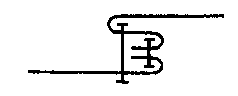 2двойнойб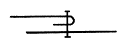 3накладной с закрытым срезомв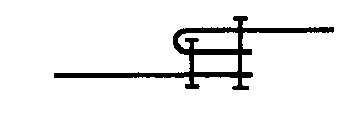 4настрочной с открытыми срезамид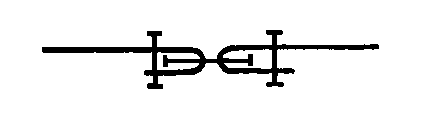 а) удалить сметку;б)разутюжить;в) стачать, отступив1 мм.от сметки, в начале и конце строчки выполнив закрепку;г) сложить две детали лицевой стороной внутрь, уравнивая срезы, сколоть булавками;д) сметать по намеченной линии;1 Длина спины до талииа) Ст2. Полуобхват талии б) Сб3. Длина изделияв) Дтс4. Полуобхват бедер г) Диасложить ткань вдвое по долевой нити лицевой стороной внутрь;            ботметить мелом дефекты ткани;      ввыровнять поперечный срез ткани с помощью угольникагопределить направление долевой нити;     дотутюжить тканьедекатировать ткань.жОпределить лицевую сторону, характер рисунка;       1А) Сколоть ткань булавками2Б) Разметить припуски на обработку3В) Определить лицевую сторону ткани4Г) Нанести контрольные линии и точки5Д) Обвести детали по контуру6Е) Вырезать детали изделия из ткани7Ж) Определить долевую нить8З) Приколоть крупные и мелкие детали9И) Разложить крупные и мелкие детали1а) подогнуть нижний срез юбки по намеченной линии, заметать;2б) приложить прокладку для пояса к верхнему срезу юбки, заколоть булавками, приметать, учитывая объем талии;3в) сметать изделие по боковым срезам, оставив в левом боковом шве 16-18 см. для застежки1а) стачать все клинья, оставив свободное место для застежки «молнии»2б) Обработать пояс3в) втачать застежку молнию4г) пришить пуговицу5д) наметить и выполнить обметочную петлю6е) притачать пояс к юбке7ж) окончательная отделка8з) обработать низ юбкиКомпозицияА. Повторяющаяся часть рисунка, узора на ткани, вышивке.Орнамент Б. Чередование элементов, происходящее с определенной последовательностью, частотой.Ритм В. Строение, соотношение и взаимное расположение частей.Раппорт Г. Узор из последовательного повторения геометрических, растительных или животных элементов.8. Определите по рисунку вид ручного шваОтвет:_________________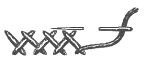 Кулина-рия МатериаловедениеМашиноведение Машинные швыКонструирование и моделированиеРаскройТехнология изготовления изделияРуко-делие1а, б, г1-б, 2-г, 3-а,4-вб, ваа, гббб, в, г2в, г, дбга, ггигиенические, эстетические, эксплуатационные экономические1-е,  2-д, 3-б, 4-ж, 5-г, 6-а, 7-в.1-в, 2- б, 3- аа, б31-г, 2-а, 3-б,4-в, 5-да, в, дб1-д, 2-а, 3-б, 4-ва, б, гбаа, б, д4б, г, еПрочность, драпируе-мость, гигроскопичность,Сминаемо-стьа, в, гг, д1-в, 2-а, 3- г, 4- ба1-а, 2-в, 3-б, 4-е, 5-з, 6-д, 7-г, 8-жа, б, г5гг, дбаа, вполотнища юбки расположены в соответствии с направлением рисунка на ткани.бканва61-г, 2-в, 3-б,4-а,б, в, двбб1ж, 2в, 3а, 4и, 5з, 6д, 7б,8г,9еб, в,гб, в7д, б, в, ж, а,еГабардин, сукно,кашемир, драпвба,вб, в, гг1- в,2 -г, 3 - б, 4 - а.8а, е, ж,за, вб, а, г, и, е, в, даба, б, г, д, ж, звкозлик9бб1-б, 2-в, 3-аг, д, в, а, б; стачной вразутюжкуа, б, в, гба, б, га10бваагаб, гб11Маринова-ние, соление, кваше-ние, замора-живаниеб1-б, 2-а, 3-г, 4-вбба-б,в